Семинар-практикум для воспитателей «ЭКОГРАД»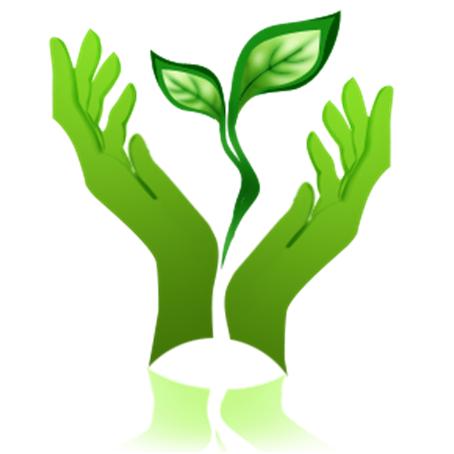 Подготовила и провела:   Заместитель заведующего по воспитательно-методической работе - Ткач Л.А.08.02.2013г.Цель:  развитие творческого потенциала педагогов, их компетентности в сфере экологии; повышение профессионального мастерства педагогов.Задачи:Активизировать мыслительно-поисковую деятельность воспитателей;Выявить имеющиеся знания у педагогов по вопросам экологии (явления живой и не живой природы, растения, животные);Умение использовать полученные знания по природе в разных видах деятельности;Воспитывать любовь к природе.Участники семинара: педагоги МДОАУ № 95Девиз: «Все то, интересно, что неизвестно!»Ход семинара-практикумаЭпиграф: Берегите эти земли, эти воды,Даже малую былиночку любя.Берегите всех зверей внутри природы,Убивайте лишь зверей внутри себя! Евгений ЕвтушенкоУважаемые коллеги!Сегодня я проведу для вас семинар-практикум на тему: «ЭКОГРАД».(Звучит музыка П.И. Чайковского «Времена года»)В настоящее время все ученые мира настойчиво предупреждают нас об угрозе, нависшей над всеми формами жизни на Земле. Все беднее становится растительность планеты, полностью исчезают некоторые виды животных, птиц; опасные химические вещества постоянно выбрасываются в атмосферу, реки, озера, моря; в окружающей среде накапливаются неразлагающиеся отходы. В следствие, производятся некачественные продукты питания. Детские игрушки изготавливаются с нарушением норм экологии. А это всё влияет на наше здоровье, здоровье наших детей.Поэтому, одна из основных задач детского сада – вырастить и воспитать защитника природы. А для этого мы должны обогатить детей знаниями, научить их быть милосердными, любить и беречь свою землю, природу, правильно распоряжаться ее богатствами.В начале нашего мероприятия, я предлагаю вам разделиться на четыре команды с помощью изображений четырех стихий (вода, огонь, земля, воздух).(Педагоги выбирают листочки с изображениями и делятся на четыре команды)Ведущий: Единственное спасение от экологических бедствий – в том, чтобы услышать голос природы, подчиниться её законам. Первое задание каждой команде вспомнить и пояснить эти законы.Задание № 1  «Законы природы»Четыре закона экологии. Их сформулировал американский учёный Барри Коммонер.Первый закон: «Всё связано со всем». Второй закон гласит: «Всё должно куда-то деваться». Ничто не исчезает бесследно, в том числе и мусор, который закапывают или сжигают. Из одного вещества возникает другое, при этом отравляется воздух, меняется климат, болеют люди.Третий закон: «Ничто не даётся даром». Всё, что мы выиграли, взяв у природы, она заберёт у нас другими путями. Уничтожили воробьёв – вредители съели весь урожай, отстреляли хищных птиц – исчезли куропатки. За всё приходится платить.Четвёртый закон: «Природа знает лучше». Человек, самонадеянно желая «улучшить» природу, нарушает ход естественных процессов. У природы нет никаких отходов: для любого органического вещества в природе существует фермент, способный это вещество разложить. Ну а человек создал и продолжает создавать громадное число химических веществ и материалов, которые попадая в природную среду, не разлагаются, накапливаются и загрязняют её.Мы должны помнить, природа очень жестоко наказывает тех, кто не выполняет её законов.Задание № 2 «Экологическая разминка»(За каждый правильный ответ команда получает один жетон)Когда температура тела воробья ниже: зимой или летом?   (одинаковая)У кого язык длиннее тела? (у хамелеона)Чем лягушка отличается от жабы? (лягушка – дневное животное, а жаба - ночное)Почему красную книгу называют красной, а не зеленой? (потому что красный цвет – сигнал опасности)Почему листья зеленые? (потому что в них содержится хлорофилл)Кого называют листопадничками? (зайчат, родившихся осенью)Что ест зимой жаба? (ничего, зимой она спит)Какая нить в природе самая тонкая? (паутина)Какое дерево является лучшим пылесосом?  (тополь)У кого уши на ногах? (у кузнечика)Какую траву любят кошки? (валериану)Самая высокая трава? (бамбук)Опасен ли укус гадюки летом? (Нет, только болезнен, ядовит укус только что проснувшейся после зимней спячки змеи)Какое растение растет под утро? (бамбук , 4 см в сутки)Какая птица не строит гнезда? (кукушка)Есть ли зубы у комаров?  (22 зуба)Задание № 3 «Простые истины»Капитаны команд выбирают по конверту. Внутри – текст педагогической ситуации по теме экологического воспитания. Задача каждой команды сымпровизировать и проиграть сценку, продемонстрировать, как надо было поступить, что сказать, проиграть решение. Каждой команде дается по 5 минут.1 Педагогическая ситуацияВы идете на работу. На дороге мирно беседуют две мамы. В это время их дети неподалеку ломают ветки молодого деревца. Как вы поступите в этой ситуации: пройдете мимо в душе осуждая матерей (детей) или остановитесь и поговорите с мамами, что скажете?2. Педагогическая ситуацияНа лесной поляне играют четверо детей от 5 до 7 лет.Самый маленький кричит: «Давай поймаем бабочку и подожжем ей крылья!»Женщина, идущая мимо и слышащая этот призыв, останавливает и спрашивает мальчика: «Зачем же вам поджигать бабочке крылышки?» Тот немного помолчав, ответил: «Просто так»Что бы вы сказали, как поступили, какие методы и приемы применили, чтобы вызвать у мальчика сочувствие и навсегда избавить от желания издеваться над живыми существами?3. Педагогическая ситуацияСережа прикрывает что-то в ладошке, заглядывает туда и нежно улыбается. Ольга Ивановна обращается к малышу: «Что там у тебя? Покажи! Фу! Брось сейчас же!». Из ладошки на асфальт падает маленькая мохнатая гусеница. Чья-то нога безжалостно наступила на нее. Назовите ошибки воспитателя.  Как бы вы поступили в данной ситуации?4.Педагогическая ситуацияНа участке детского сада девочки играют в магазин и пополняют ассортимент «продуктов», обрывая растения: стручки желтой акации - «бобы», головки ромашки – «конфеты» и т. д. Подошла Ирина Петровна и похвалила: «Молодцы! Хорошо придумали!» Назовите ошибки воспитателя. Как бы вы поступили в данной ситуации?Задание № 4 «Методический турнир»На мольберте прикреплен цветик - семи цветик, на каждом листочке написаны методические вопросы.  Капитаны команд срывают лепестки с вопросами.Назовите элементы предметно-развивающей среды детского сада, используемые для экологического воспитания дошкольников. (Уголок природы; календарь природы; картотеки труда, наблюдений, экспериментов; методическая, энциклопедическая и художественная литература; паспорта растений; наглядный материал; экологические коллекции и т.д.)Что должно быть в уголке природы? (растения, животные, птицы, рыбы, инвентарь по уходу за обитателями уголка, календарь природы, детские рисунки, дидактические игры природоведческого характера, иллюстрации, книги, энциклопедии.)Какие методы используются для экологического воспитания детей? (наглядные: наблюдения, рассматривание картин, просматривание кинофильмов; практические: игра, опыты, моделирование; словесные: рассказы, чтение худ. литературы, беседы.)Перечислите формы организации работы с детьми по экологическому воспитанию? (НОД; экскурсии; целевые прогулки;  труд в цветнике, огороде; экологические праздники, викторины; поисковая деятельность (в старшем возрасте).)Что должно быть на участке детского сада? (Деревья, кустарники, цветники, огород.)Перечислите, что может входить в содержание прогулок-походов по экологическому воспитанию? (Наблюдение в природе и сбор природного материала; чтение худ. литературы и беседа по содержанию; выполнение имитационных действий: подражание действиям птиц, зверей; подвижные и дидактические игры; самостоятельные игры детей; упражнения на дыхание и т.д. )Формы работы с родителями по экологическому воспитанию? (Консультации, круглые столы, выставки поделок из природного материала, родительские собрания, беседы)Задание № 5 «Загадки - иллюстрации»Воспринимать красоту природы помогают репродукции картин известных художников. В этом задании вы сможете проявить свои знания. (Воспитателям предлагаются репродукции картин известных художников. Необходимо определить автора и название произведения.)Алексей Кондратьевич Саврасов «Грачи прилетели» 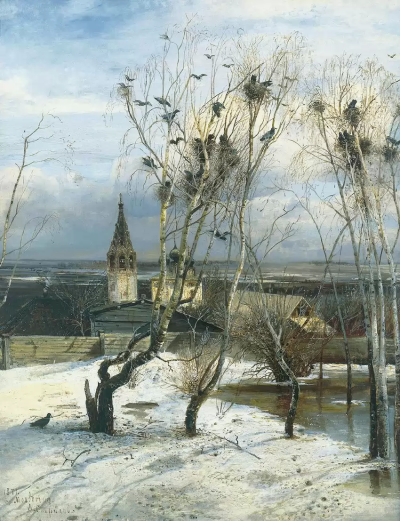 Иван Иванович Шишкин «Утро в сосновом лесу»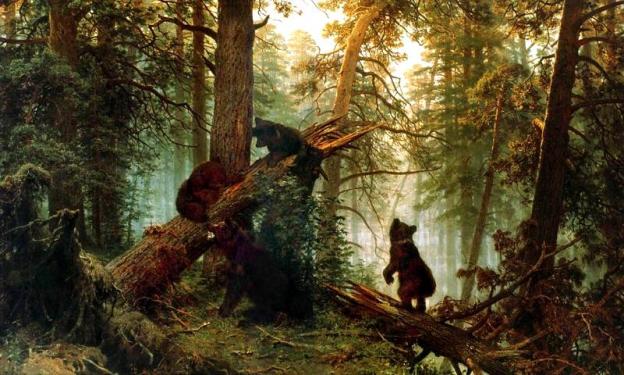 Иван Иванович Шишкин «Дубовая роща»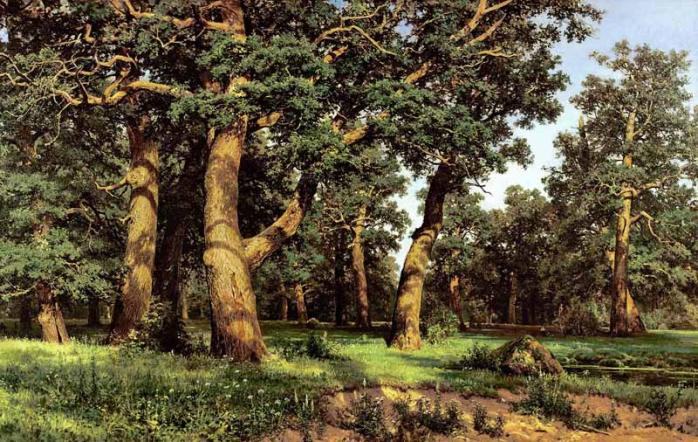 Исаак Ильич Левитан «Март»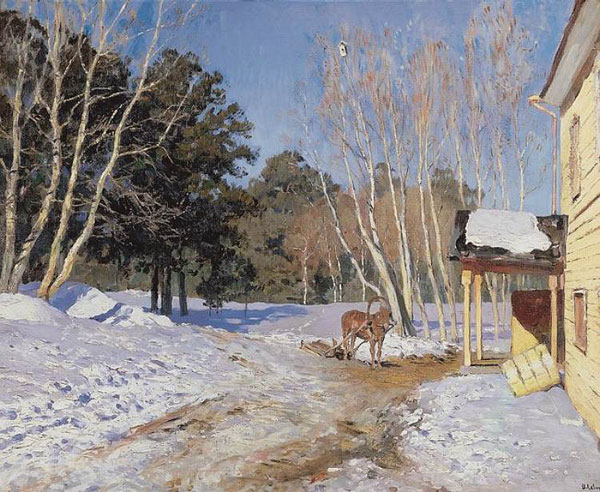 Задание № 6 «Ассоциация»Часто люди ассоциируют себя и окружающих с различными природными явлениями, животными или предметами, употребляя выражения «цветёт как роза», «работает как лошадь», «устал как собака» и т.д.Попробуйте подобрать ассоциации экологического содержания к кому-либо из коллег команды соперников, не называя его (все остальные должны понять о ком идет речь). ЗаключениеА сейчас музыкальная загадка (звучит мелодия Сен-Санса «Лебедь»). Послушайте музыку и скажите, о какой птице рассказывает музыка? (Лебедь).Лебедь – это символ чистоты. Он живет только на чистых озерах. Лебеди одухотворяют ещё и духовную чистоту. Недаром все народы почитают лебедей как символ духовности, нравственности, искренности, счастья. Если эти птицы  поселятся рядом с нами – это будет свидетельством высокой экологической культуры. Я хочу подарить вам лебедей, будем вместе повышать экологическую культуру!ПриложениеСхема-оригами «Лебедь»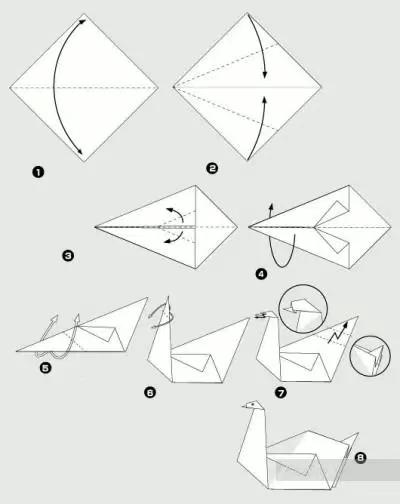 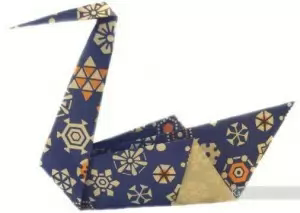 